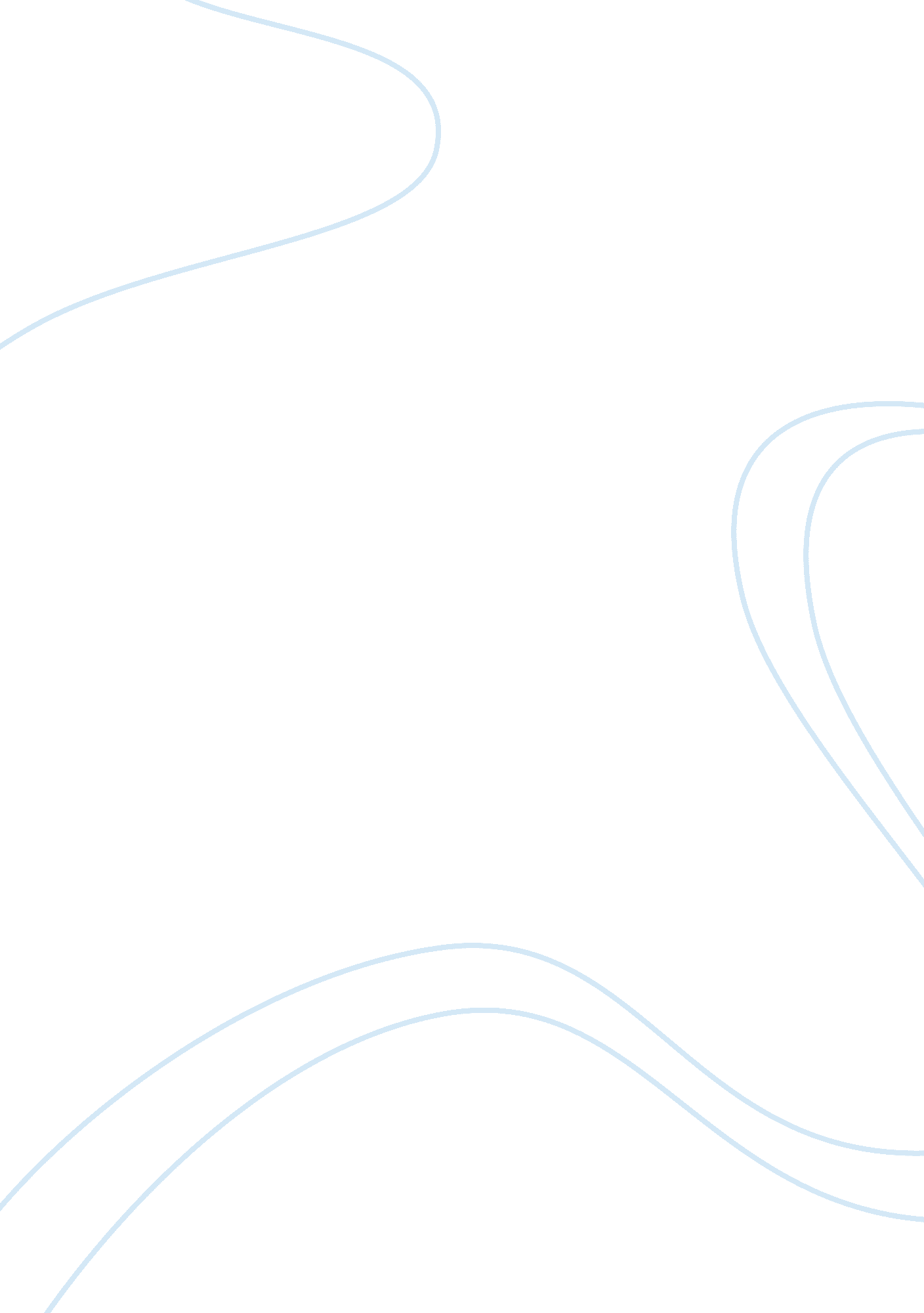 Should mobile phones be banned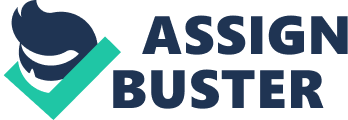 I am composing to you to show my sentiments about your recent article ( Should mobile phones be banned in schools? – 27/11/12 ) . This topic is decidedly a difficult subject to discourse due to the fact nomadic phones have made a immense impact to our coevals. I was intrigued by the writers’ positions and by the contrast of their point of views. In the first paragraph of Barkham’s article. he talks about the many frights of teens holding the ability to utilize their devices in school. These include how it may “ unleash cyber bullying” and how people may interrupt regulations by taking a “ video up teacher’s skirts” . However. the fact that he uses the footings “ strangely feared” and “ assumed” declares that he believes these concerns to be silly and absurd. He points out how the schools are against this modern spring are unable to afford their ain IT installations and yet go on to “ ignore the powerful computing machines in every pupil’s pockets. ” Barkham high spots what could be taken as lip service and complete neglect on the school’s behalf. and how moving yesteryear this could turn out to be really utile for everyone involved. He besides praises how phones are a radical merchandise. To endorse up his statement. the author notes how he went and got first-hand information about the affair. In this paragraph. he tells us about how instructors find it “ useful” holding pupils with phones in category. So utile in fact that they even created a new acronym for the term. BYOD ( Bring Your Own device ) . Referencing another instructor. Barkham declares that “ this is the hereafter. ” This is due to the fact that utilizing their ain “ trusted devices” is better than computing machines they would be unable to take place with them. He notes that it would be a batch more productive as more would stop up being done. As a decision he diminishes a few of the drawbacks against phones being used in category. explicating how school provides its ain Wi-Fi so pupils are non “ paying for their ain survey. ” This is good to those who can non afford to make so. The last mention negotiations about how pupils come to school “ without a coat” or holding had any “ breakfast” and yet they ever manage to hold their phone. This highlights how pupils clearly find it of more importance hence will non bury to convey it in with them. demoing how utile phones could be if they were allowed Stephen Moss disagrees with Patrick Barkham and says that nomadic phones should be banned in school. He appears more logical and factual than Mr. Barkham. He claims that they’re “ curse of the modern age” which is rather strong manner to depict nomadic phones. However. it grabs the attending of the reader. He mentions that Mobiles sidetrack pupils from analyzing. Besides. pupils can utilize their devices to bully other equals or to mortify staff. This shows that nomadic phones can go a cause for serious incidents if they are allowed in school. Stephen Moss so gives a quotation mark of a Mr. Fenn. who is a instructor. that Mobiles was deflecting scholars from instruction and holding dealt with them. “ our experience was a incubus. ” Mr. Fenn so banned Mobiles. which decreased cyber intimidation and improved behavior. It suggests that nomadic phones may hold been a mark of students’ negative attitude. Mr. Moss has stated that a teacher brotherhood. NASUWT. supported a schoolroom prohibition. Most people would hold on a schoolroom prohibition because it had given an alternate prohibition that was more acceptable solution. Overall. Stephen Moss had strong statements. He anticipates antagonistic statements by stating an straight-out prohibition on Mobiles would be “ unpopular” and difficult to implement. Although most of his statements are strong. there are some weak points. Mr. Moss’ first sentence had sturdy usage of vocabulary but it was merely stated as an sentiment. This didn’t truly assist the readers agree with Mr. Moss but it had got them curious on what he had say. From what I have read. I agree with Stephen Moss. Using a nomadic phone in school can do a bad concentration and will worsen the acquisition atmosphere. It is non possible to utilize a nomadic phone and pay full attending to the lesson. They can besides upset instructors and pupils. Harmonizing to The Guardian. an online canvass showed that most schools do desire to censor the nomadic phone. This is because it is a really distractive and sometimes besides a riotous device. Furthermore. nomadic phones provide a big enticement to rip off in trials. They can pass on to about anywhere and anyone in the universe. Due to the fact they are little. pupils can softly and discreetly direct a text and it can travel unnoticed. 